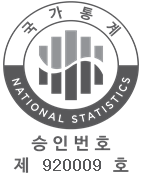 Questionnaire for 2021 Ph.D. GraduatesQuestionnaire ID : ※ Please do not write on the Questionnaire ID section.※ Please submit the questionnaire to administration team of your graduate school. ※ If you have any questions about the survey, please feel free to contact us as below. Won-Young BAEK   KRIVET	044-415-5360       baek00@krivet.re.krHye-Jeong KIM	     KRIVET  	044-415-5161       hjkim0726@krivet.re.krKRIVET                  MOE	1. Which type of student were you during your doctoral program (Full time or Part time)?2. Have you ever taken a leave of absence during your program? 3. How much is total tuition fee for doctoral course and how was it paid? 3-1. How much is total tuition fee for doctoral course? (excluding the scholarship or tuition-exemption)□① less than 10 million KRW          □② 10~20 million KRW              □③ 20~30 million KRW□④ 30~40 million KRW              □⑤ 40~50 million KRW           □⑥ 50~60 million KRW □⑦ 60~70 million KRW              □⑧ 70~80 million KRW              □⑨ more than 80 million KRW 3-2. How was it paid?4. Have you published journal articles during the doctoral course and how many journal articles have been published ever? (*including articles accepted for publication)     4-1. Have you published journal articles during the doctoral course?□① Yes, I have. . ☞ Go to item 4-2. 		□② No, I have not. ☞ Go to item 5.4-2. How many journal articles have you published during the doctoral course? 	5. Have you participated in any research projects during your doctoral courses? 6. What was your main purpose of studying doctoral program? (Please choose one answer.) ☞ After answering, go to item 6-1.□① To be a professor/professional researcher	□② To get a job/change a job	□③ To promote in workplace	 		□④ To gain honor□⑤ To improve professional expertise	□⑥ To get a qualification□⑦ For self-achievement	□⑧ Others6-1. Why did you decide to acquire a doctoral degree in Korea? ☞ After answering, go to item 7.□① Due to opportunities for financial aid(scholarship, RA etc.)    □② Due to a good research environment(research facilities, etc.)□③ Due to the quality of faculty, curriculum, etc.                   □④ Due to a cheaper cost of living in Korea □⑤ To get a job in Korea                                             □⑥ To study and work at the same time □⑦ Due to family-related issues 		□⑧ Due to interest in Korean Culture		□⑨ Others7. Are you planning to work (or change job) and move abroad after getting a doctoral degree (within 1 year)? □① Stay in Korea ☞ go to item 8.				□② Go abroad (Country Code:            )☞ go to item 7-1.7-1. Why are you planning to move abroad?□① To do a postdoc abroad	□② To get a job/ return to a former job	□③ To live abroad	□④ To return to your homeland(if non-Korean)  □⑤ Others8. Are you currently employed or admitted for employment? 9. What is your current employment status?		   □① Permanent Employee☞ Go to item 9-1.		□② Temporary Employee☞ Go to item 9-1.     □③ Daily Worker☞ Go to item 9-1.			□④ Self-employed person with employees(Employer)☞ Go to item 10.     □⑤ Self-employed person with no employees(Own-account worker) ☞ Go to item 10.□⑥ Unpaid Family Worker ☞ Go to item 10.9-1. What is your employment type?□① regular			□② irregular(full-time)				□③ irregular(part-time)	10. What type of workplaces do you work in?□① University			□② Elementary/Lower Secondary/Upper Secondary school	□③ Central or Local Governments□④ Public Research Institute	□⑤ Private Research Institute(including a company-affiliated research institute)□⑥ Public Company		□⑦ Private Company	□⑧ Started a Business/Self-employed(including a freelancer)□⑨ Other Education Institute	□⑩ Hospital/ Medical Institution(including a university hospital)	□⑪ Foundation/ Corporation/ Association etc.			□⑫ Others11. Please tell us brief information of your workplace.12. What is your occupational type in the company/organization?12-1. What is your specific occupational type?□① Biological and Natural Science Related Professionals Technicians	□② Liberal Arts and Social Science Professionals□③ Information and Communication Professionals and Technical Occupations	□④ Engineering Professionals and Technical Occupations□⑤ Health, Social Welfare and Religion Related Occupations			□⑥ Education Professionals and Related Occupations□⑦ Legal and Administrative Occupations				□⑧ Business and Finance Professionals and Related Occupations□⑨ Culture, Arts and Sports Professionals and Related Occupations	13. When did you (or are you scheduled to) start working at your current workplace?                (YYYY)	14. Please check your pre-tax annual salary(If you are admitted for employment, check your expected salary).	  □① less than 20 million KRW/year 	□② 20~30 million KRW/year   	     □③ 30~40 million KRW/year□④ 40~50 million KRW/year   	□⑤ 50~60 million KRW/year	 □⑥ 60~70 million KRW/year □⑦ 70~80 million KRW/year  	□⑧ 80~100 million KRW/year	□⑨ more than 100 million KRW/year	15. How much is your current job(or job which you are to undertake) related to your doctoral major? □① Not at all                   □② slightly                    □③ quite a bit                           □④ strongly ※ Are  you  planning  to  get  a  job  or  change  your  job?   □①  On  Job  Searching	□②  Planning to Career Change		□③  None  ☞ Go to item 19.	16. What type of workplace do you most prefer?(Please write down 1st, 2nd rank)---1st Preference: (     ), 2nd Preference (     )□① University		□② Elementary/Lower Secondary/Upper Secondary school	□③ Central or Local Governments□④ Public Research Institute	□⑤ Private Research Institute(including a company-affiliated research institute)□⑥ Public Company	□⑦ Private Company		□⑧ Started a Business/Self-employed(including a freelancer)□⑨ Other Education Institute	□⑩ Hospital/ Medical Institution(including a university hospital)	□⑪ Foundation/ Corporation/ Association etc.		□⑫ Others	17. What aspect of job is most important to you when you choose a job?□① Salary      □② Job security             □③ Level of matching job with major       □④ Good prospects □⑤ Social honor          □⑥ Location of workplace       □⑦ Organizational culture of workplace       □⑧ Fringe benefits□⑨ Personal aptitude	□⑩ Others	18. How much annual salary do you expect? ☞ After this question, please go to item 19.□① less than 20 million KRW/year 	□② 20~30 million KRW/year   	     □③ 30~40 million KRW/year□④ 40~50 million KRW/year   	□⑤ 50~60 million KRW/year	 □⑥ 60~70 million KRW/year □⑦ 70~80 million KRW/year  	□⑧ 80~100 million KRW/year	□⑨ more than 100 million KRW/year	19. Are you planning to apply for Postdoctoral Programs? □① Admitted as a postdoctoral researcher 	 □② Plan(Prepare) to apply  	□③  None. ☞ Go to item 22.	20. Where is the location of the program?□① Korea ☞ Go to item 21.				□② Abroad (Country Code:            )☞ Go to item 20-1.	  20-1. Are you planning to come back to Korea?□① Plan to come back after finishing the postdoctoral program □② Plan to come back after finishing the postdoctoral program and gaining work experience □③ Plan to come right back in case of getting a job in Korea(even though you have not finished the postdoctoral program) □④ Plan to keep staying abroad 	21. Where is source of funding for the program?□① University                              □② Government                            □③ Public Research Institute□④ Private Research Institute            □⑤ Private Company                       □⑥ Others※ Please only answer if you are planning to lecture.	22. Are you planning to lecture as a main job, or side job in next semester?□① full-time lecturer(lecturer as a main job)	 □② adjunct lecturer(lecturer as a side job)	□③  None ☞ Survey termination. Thank you.	23. Please answer your estimates for next semester on each question in the box.Thank you very much.CONSENT FORM TO PARTICIPATE IN 「DPAG」(DOCTORATE HOLDERS POLICY ADVISORY GROUP)FOR HIGH-LEVEL HUMAN RESOURCESAppendix 2. Country CodeAppendix 3. Industry Code-1This survey, conducted by the Ministry of Education(MOE) and Korea Research Institute for Vocational Education and Training(KRIVET) at the end of each semester, is designed to establish a statistical database on career paths of domestic doctoral graduates and build more effective policies for supporting high-quality human resources(doctoral graduates). As the official statistics(Approval No. 920009), all the information you provide will be kept strictly confidential under the Personal Information Protection Act(Article 58, Paragraph 1(Except for some applications)) and the Statistics Act(Article 5(Relationship with other Acts), Article 33(Protection of Secrets)), and will be used for statistical purposes only.Basic Demographic InformationBasic Demographic InformationBasic Demographic InformationBasic Demographic InformationFull NameSex□ ① Male □ ② Female Year of BirthNationality*□① Korea MajorNationality*□① Korea * If your nationality is not Korea, please write down your country code (refer to Appendix 2).* If your nationality is not Korea, please write down your country code (refer to Appendix 2).* If your nationality is not Korea, please write down your country code (refer to Appendix 2).* If your nationality is not Korea, please write down your country code (refer to Appendix 2).* If your nationality is not Korea, please write down your country code (refer to Appendix 2).* If your nationality is not Korea, please write down your country code (refer to Appendix 2).* If your nationality is not Korea, please write down your country code (refer to Appendix 2).* If your nationality is not Korea, please write down your country code (refer to Appendix 2).* If your nationality is not Korea, please write down your country code (refer to Appendix 2).* If your nationality is not Korea, please write down your country code (refer to Appendix 2).* If your nationality is not Korea, please write down your country code (refer to Appendix 2).Degree InformationDegree InformationDegree InformationDegree InformationDegree InformationDegree InformationDegree InformationDegree InformationDegree InformationDegree InformationDegree InformationType ofDegreeDate of Entrance/ Graduation(YYYY/MM)Date of Entrance/ Graduation(YYYY/MM)Date of Entrance/ Graduation(YYYY/MM)Name of UniversityField Code*(refer to the sample)DepartmentCode**Type of UniversityType of Graduate SchoolLocation of Institution***Location of Institution***(1)BachelorEntrance□①Nationalor Public□②Private-□①Korea□②Other(1)BachelorGraduation□①Nationalor Public□②Private-□①Korea□②Other(2)MasterEntrance□①Nationalor Public□②Private□①General□②Professional□③Specialized□①Korea□②Other(2)MasterGraduation□①Nationalor Public□②Private□①General□②Professional□③Specialized□①Korea□②Other(3)DoctorateEntrance□①Nationalor Public□②Private□①General□②Professional① Korea(3)DoctorateGraduation□①Nationalor Public□②Private□①General□②Professional① Korea↳*<Field Code> Please choose one of the seven categories which best describes your major field of degree.Education=1,  Arts and Humanities=2,  Social sciences, Journalism and Information=3,  Business, Administration and Law=4, 
Natural sciences, Mathematics and Statistics=5,  Information and Communication Technologies=6, 
Engineering, Manufacturing and Construction=7 ,  Agriculture, Forestry, Fishery and Veterinary=8,  Health and Welfare=9,  Services=10** Please write your department code referring to the Department Codes list (Appendix 1) at the end of the questionnaire.*** Please choose the City/ Province Code if you have graduated in Korea (see below), or fill in the Country Code (see Appendix 2), if not in Korea.Seoul=1, Busan=2, Daegu=3, Incheon=4, Gwangju=5, Daejeon=6, Ulsan=7, Kyeonggi=8, Gangwon=9,Chungbuk=10, Chungnam=11, Jeonbuk=12, Jeonnam=13, Gyeongbuk=14, Gyeongnam=15, Jeju=16, Sejong=17※ If you have two or more doctoral degrees, please fill in your main degree. Ⅰ. Doctoral Degree Program(1) from Admission to Coursework Completion□① Full-time student□② Part-time student (study and work at the same time)※ Full-time student refers to one spending most of time studying during the doctoral program, despite spending time in RA/TA activities, project participations, part-time lecturer job or other part-time jobs.※ Part-time student refers to one spending most of time studying during the doctoral program while working at the same time. It includes the employed, employer and self-employed with no employees(Own-account worker) as well.(1) Taking leave of absence(2) Total semester(s) of absence (3) Main Reason for leave□① Yes, I have. □② No, I have not. ☞ Go to item 3.(              )semester(s)□① financial issues        □② work/duties-related issues□③ marriage, child care, housework or family-related issues□④ health issues          □⑤ military service- related issues □⑥ others (1-1) Self-funded(1-1) Self-funded(1-1) Self-funded(                          )%(1-2) Family Support (Support from parents, siblings, spouse, etc.)(1-2) Family Support (Support from parents, siblings, spouse, etc.)(1-2) Family Support (Support from parents, siblings, spouse, etc.)(                          )%(2)ScholarshipKorea(2-1) Fellowship/ Scholarship(                          )%(2)ScholarshipKorea(2-2) Grant(                          )%(2)ScholarshipKorea(2-3) Research Assistantship(R.A.)(                          )%(2)ScholarshipKorea(2-4) Teaching Assistantship(T.A.) or Other Administrative Assistantships(                          )%(2)ScholarshipKorea(2-5) Academic Excellence Scholarship(                          )%(2)ScholarshipOther(2-6) non-Korean Scholarship(                          )%(3) Student Loan(3) Student Loan(3) Student Loan(                          )%(4) Financial assistance from employers(4) Financial assistance from employers(4) Financial assistance from employers(                          )%(5) Others (5) Others (5) Others (                          )%※‘Total Tuition Fee’refers to total amount that you paid to school, including registration fee, tuition fee during/after coursework, fee for academic advisory, etc.※ Please make sure that the sum of the percentages for item (1)~(5)(calculated on the basis of the total tuition fee) is 100. (Put “0” for items which are not relevant for you).Author StatusNumber of ArticlesDomesticDomesticOverseasOverseasAuthor StatusNumber of ArticlesKCIOtherSCI(E)/SSCI/A&HCIOther1st author Co-author※ Please put “0” if you do not have any published articles. (1) Participation(2) Total Number of Projects Participated (3)Funding Source of the Project(4) TotalParticipation Period(1)□① Yes □② No ☞ Go to item  5.(2-1)Total (          )Central/ Local Government                    (          )Corporation                                (          )Other                                      (          )mMonth(s)(2)(2-1) BK21Plus Participation(2-2) programs supported by BK21Plus(mark one or more)(2-2) programs supported by BK21Plus(mark one or more)(2-4) TotalParticipation Period of BK21Plus(2)□① Yes □② No ☞ Go to item 6.□① Short-term overseas study         □② Long-term overseas study□③ Corporate internship(incl. filed placement)□④ Participation in domestic and overseas academic conferences and submission of academic papers    □⑤ Scholarship    □⑥ Others□① Short-term overseas study         □② Long-term overseas study□③ Corporate internship(incl. filed placement)□④ Participation in domestic and overseas academic conferences and submission of academic papers    □⑤ Scholarship    □⑥ OthersMonth(s)Ⅱ. Plan after Graduation and State of Employment ※ Fill in the Country Code (see Appendix 2), if you are not staying in Korea.□① Employed(except postdoc/ lecturer) ☞  Go to item 9. □② Admitted for employment(except postdoc/ lecturer) ☞  Go to item 9. □③ Admitted for a postdoc ☞  Go to item 9.□④ Admitted for a lecturer ☞  Go to item 9.□⑤ Unemployed, on job searching  ☞ Go to item 16.□⑥ Unemployed, no plan for job searching ☞  Go to item 8-1.8-1. Why are you not planning to search for a job?☞ Go to item 19.□① Marriage, Child care, Housework or Family-related issues□② Planning to start own business □③ Planning to take exams and other preparations for qualification or employment□④ Health issues □⑤ Preparing to study abroad or further study□⑥ Military service-related issues□⑦ Others Ⅲ. (Admitted) Employees※ Permanent Employees: Paid workers who have employment contracts with a duration of longer than one year, Person who is a permanent employee in less than one year service period※ Temporary Employees: Paid workers who have employment contracts with a duration of longer than one month but less than one year※ Daily Workers: Paid workers who have employment contracts with a duration of no more than one month※ Self-employed persons with employees(Employer): Those who hire one or more workers for them in their business on a continuous basis※ Self-employed persons with no employees(Own-account worker): Those who work alone in their business or with one or more partners(including unpaid family worker) ※ Unpaid Family Workers: Those who work without pay in an economic enterprise operated by family or relatives(no need to be in the same household) and work for more than 1/3 of regular working time of the enterprise ※ irregular(full-time): Work hours are more than 30 hours per week.※	irregular(part-time): Work hours are less than 30 hours per week.※ Please check on ‘university’ if you are affiliated to central or local government and work in university. ※ Research Institutes refers only to those registered as corporate.(1) Overseas Employment or not(2) Location*(3) Industry type**(4) Number of Employees***□① Korea□① 1 ~ 29 persons       □② 30 ~ 99 persons□③ 100 ~ 299 persons   □④ 300 ~ 999 persons □⑤ more than 1,000 persons□② Overseas□① 1 ~ 29 persons       □② 30 ~ 99 persons□③ 100 ~ 299 persons   □④ 300 ~ 999 persons □⑤ more than 1,000 persons* Please choose the City/ Province Code if your workplace is in Korea (see below), or fill in the Country Code (see Appendix 2), if not in Korea.Seoul=1, Busan=2, Daegu=3, Incheon=4, Gwangju=5, Daejeon=6, Ulsan=7, Kyeonggi=8, Gangwon=9,Chungbuk=10, Chungnam=11, Jeonbuk=12, Jeonnam=13, Gyeongbuk=14, Gyeongnam=15, Jeju=16, Sejong=17** Fill in the Industry Code (see Appendix 3 ). *** Please choose the Number of Employees based on the relevant institute  if your workplace are universities or company-affiliated research institutes.□① Managers□③ Clerks	 □⑤ Sales Workers	□⑦ Craft and Related Trades Workers□⑨ Elementary Workers┐││││┘☞ Go to item 13.□② Professionals and Related Workers  ☞ Go to item 12-1.□④ Service Workers□⑥ Skilled Agricultural, Forestry and Fishery Workers□⑧ Equipment, Machine Operating and Assembling Workers□⑩ Armed Forces□① Managers□③ Clerks	 □⑤ Sales Workers	□⑦ Craft and Related Trades Workers□⑨ Elementary Workers┐││││┘☞ Go to item 13.□② Professionals and Related Workers  ☞ Go to item 12-1.□④ Service Workers□⑥ Skilled Agricultural, Forestry and Fishery Workers□⑧ Equipment, Machine Operating and Assembling Workers□⑩ Armed Forces┐│││┘☞ Go to item 13.※ Pre-tax annual salary is the total sum including a basic salary, various allowances and bonuses.Ⅳ. Job Seekers and Career ChangersⅤ. Postdoctoral Program※ Fill in the Country Code (see Appendix 2), if you are going abroad.Ⅵ. Lecturer(1) Total Number of Lectures that you will hold(2) Total Credit of Lectures(3) Total Lecture Fees(           ) Lectures(            ) Credits□① month (           )million KRW□② semester (        )million KRWThe Ministry of Education(MOE) and Korea Research Institute for Vocational Education and Training(KRIVET) are looking for advisors in order to seek policy advice for nurturing and using high-level human resources(doctorate holders).1. PURPOSE Providing policies and advices for nurturing and using high-level human resources(doctorate holders)2. ACTIVITIES① studying policies for nurturing and using high-level human resources, participating in survey projects, advising② Participation in surveys for doctorate panel※ The advisory group’s activity duration is to be renewed every year. The participant in ‘Surveys for Doctorate Panel’ is certified as a panel regardless of duration. 3. BENEFITS① Small gifts to participants who complete the survey② Offering publications using research data on doctorate holders③ Reflection of advisory group’s opinion when collecting data for policy-making④ Priority given to participants as experts in conducting policy affairs <PARTICIPANT INFORMATION>※ This personal information is completely protected and only used for research purposes(under the Statistics Law, article 33, Maintain the Anonymity and Secrecy Protection).I hereby agree to participate in 「DPAG」(DOCTORATE HOLDERS POLICY ADVISORY GROUP) FOR HIGH-LEVEL HUMAN RESOURCES.Signature _______________________ 20    .    .    .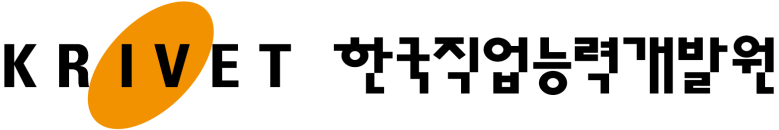 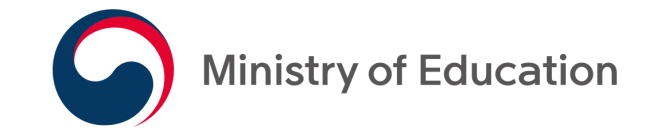 Appendix 1. Department Codes ListAppendix 1. Department Codes ListAppendix 1. Department Codes ListAppendix 1. Department Codes List(1) 교육 (Education)(1) 교육 (Education)(1) 교육 (Education)(7) 공학, 제조 및 건설 (Engineering, Manufacturing and Construction)(7) 공학, 제조 및 건설 (Engineering, Manufacturing and Construction)(7) 공학, 제조 및 건설 (Engineering, Manufacturing and Construction)(7) 공학, 제조 및 건설 (Engineering, Manufacturing and Construction)(7) 공학, 제조 및 건설 (Engineering, Manufacturing and Construction)(7) 공학, 제조 및 건설 (Engineering, Manufacturing and Construction)(7) 공학, 제조 및 건설 (Engineering, Manufacturing and Construction)(7) 공학, 제조 및 건설 (Engineering, Manufacturing and Construction)11교육Education711711화학공학 및 공정화학공학 및 공정화학공학 및 공정Chemical engineering and processesChemical engineering and processesChemical engineering and processes712712환경보호 기술환경보호 기술환경보호 기술Environmental protection technologyEnvironmental protection technologyEnvironmental protection technology(2) 예술 및 인문학 (Arts and Humanities)(2) 예술 및 인문학 (Arts and Humanities)(2) 예술 및 인문학 (Arts and Humanities)713713전기 및 에너지전기 및 에너지전기 및 에너지Electricity and energyElectricity and energyElectricity and energy211시청각 기술 및 미디어 제작Audio-visual techniques and media production714714전자 및 자동화전자 및 자동화전자 및 자동화Electronics and automationElectronics and automationElectronics and automation212패션 디자인Fashion design715715기계 및 금속기계 및 금속기계 및 금속Mechanics and metal tradesMechanics and metal tradesMechanics and metal trades213인테리어 및 산업 디자인Interior and industrial design716716자동차, 선박 및 항공기자동차, 선박 및 항공기자동차, 선박 및 항공기Motor vehicles, ships and aircraftMotor vehicles, ships and aircraftMotor vehicles, ships and aircraft214미술Fine arts719719기타 공학기타 공학기타 공학Engineering, OtherEngineering, OtherEngineering, Other215공예Handicrafts7272제조 및 가공제조 및 가공제조 및 가공Manufacturing and processingManufacturing and processingManufacturing and processing216음악 및 공연예술Music and performing arts7373건축 및 건설건축 및 건설건축 및 건설Architecture and constructionArchitecture and constructionArchitecture and construction219기타 예술Arts, Other22인문학(어문학 제외)Humanities (except languages)(8) 농림어업 및 수의학 (Agriculture, Forestry, Fishery and Veterinary)(8) 농림어업 및 수의학 (Agriculture, Forestry, Fishery and Veterinary)(8) 농림어업 및 수의학 (Agriculture, Forestry, Fishery and Veterinary)(8) 농림어업 및 수의학 (Agriculture, Forestry, Fishery and Veterinary)(8) 농림어업 및 수의학 (Agriculture, Forestry, Fishery and Veterinary)(8) 농림어업 및 수의학 (Agriculture, Forestry, Fishery and Veterinary)(8) 농림어업 및 수의학 (Agriculture, Forestry, Fishery and Veterinary)(8) 농림어업 및 수의학 (Agriculture, Forestry, Fishery and Veterinary)23어문학Languages8181농업농업농업AgricultureAgricultureAgriculture8282임업임업임업ForestryForestryForestry(3) 사회과학, 언론 및 정보학 (Social sciences, Journalism and Information)(3) 사회과학, 언론 및 정보학 (Social sciences, Journalism and Information)(3) 사회과학, 언론 및 정보학 (Social sciences, Journalism and Information)8383어업어업어업FisheriesFisheriesFisheries311경제학Economics8484수의학수의학수의학VeterinaryVeterinaryVeterinary312정치학 및 시민학Political sciences and civics313심리학Psychology(9) 보건 및 복지 (Health and Welfare)(9) 보건 및 복지 (Health and Welfare)(9) 보건 및 복지 (Health and Welfare)(9) 보건 및 복지 (Health and Welfare)(9) 보건 및 복지 (Health and Welfare)(9) 보건 및 복지 (Health and Welfare)(9) 보건 및 복지 (Health and Welfare)(9) 보건 및 복지 (Health and Welfare)314사회학 및 문화연구Sociology and cultural studies911911치의학치의학치의학Dental studiesDental studiesDental studies32언론 및 정보학Journalism and information912912의학의학의학MedicineMedicineMedicine913913간호 및 조산간호 및 조산간호 및 조산Nursing and midwiferyNursing and midwiferyNursing and midwifery(4) 경영, 행정 및 법 (Business, Administration and Law)(4) 경영, 행정 및 법 (Business, Administration and Law)(4) 경영, 행정 및 법 (Business, Administration and Law)914914의료진단 및 치료기술의료진단 및 치료기술의료진단 및 치료기술Medical diagnostic and treatment technologyMedical diagnostic and treatment technologyMedical diagnostic and treatment technology41경영 및 행정Business and administration915915치료요법 및 재활치료요법 및 재활치료요법 및 재활Therapy and rehabilitationTherapy and rehabilitationTherapy and rehabilitation42법Law916916약학약학약학PharmacyPharmacyPharmacy917917한의학 및 대체 의학·치료요법한의학 및 대체 의학·치료요법한의학 및 대체 의학·치료요법Korean and complementary medicine and therapyKorean and complementary medicine and therapyKorean and complementary medicine and therapy(5) 자연과학, 수학 및 통계학 (Natural sciences, Mathematics and Statistics)(5) 자연과학, 수학 및 통계학 (Natural sciences, Mathematics and Statistics)(5) 자연과학, 수학 및 통계학 (Natural sciences, Mathematics and Statistics)919919기타 보건기타 보건기타 보건Health, OtherHealth, OtherHealth, Other51생물학 및 관련 과학Biological and related sciences9292복지복지복지WelfareWelfareWelfare52환경Environment531화학Chemistry(10) 서비스 (Services)(10) 서비스 (Services)(10) 서비스 (Services)(10) 서비스 (Services)(10) 서비스 (Services)(10) 서비스 (Services)(10) 서비스 (Services)(10) 서비스 (Services)532지구 과학Earth sciences10111011생활 서비스생활 서비스생활 서비스Domestic servicesDomestic servicesDomestic services533물리학Physics10121012이∙미용 서비스이∙미용 서비스이∙미용 서비스Hair and beauty servicesHair and beauty servicesHair and beauty services54수학 및 통계학Mathematics and statistics10131013숙박, 외식 및 조리 서비스숙박, 외식 및 조리 서비스숙박, 외식 및 조리 서비스Hotel, restaurant and cateringHotel, restaurant and cateringHotel, restaurant and catering10141014스포츠스포츠스포츠SportsSportsSports(6) 정보통신 기술 (ICTs: Information and Communication Technologies)(6) 정보통신 기술 (ICTs: Information and Communication Technologies)(6) 정보통신 기술 (ICTs: Information and Communication Technologies)10151015여행, 관광 및 여가여행, 관광 및 여가여행, 관광 및 여가Travel, tourism and leisureTravel, tourism and leisureTravel, tourism and leisure611컴퓨터 활용Computer use10191019기타 개인 서비스기타 개인 서비스기타 개인 서비스Personal services, OtherPersonal services, OtherPersonal services, Other612데이터베이스 및 네트워크 설계·운영Database and network design and administration102102위생 및 산업보건 서비스위생 및 산업보건 서비스위생 및 산업보건 서비스Hygiene and occupational health servicesHygiene and occupational health servicesHygiene and occupational health services613소프트웨어 및 응용프로그램 개발·분석Software and applications development and analysis103103보안 서비스보안 서비스보안 서비스Security servicesSecurity servicesSecurity services104104운송 서비스운송 서비스운송 서비스Transport servicesTransport servicesTransport services288Ghana (GHA)584Marshall Islands (MHL)682Saudi Arabia (SAU)92British Virgin Islands (VGB)178Congo (COG)266Gabon (GAB)175Mayotte (MYT)239South Georgia And The South Sandwich Islands (SGS)86British Indian Ocean Territory (IOT)180Democratic Republic of the Congo (COD)328Guyana (GUY)446Macau (MAC)674San Marino (SMR)887Yemen (YEM)192Cuba (CUB)270Gambia (GMB)807Macedonia (MKD)678Sao Tome And Principe (STP)512Oman (OMN)414Kuwait (KWT)831Guernsey Island (GGY)454Malawi (MWI)666Saint-Pierre-et-miquelon (SPM)36Australia (AUS)184Cook Islands (COK)312Guadeloupe (GLP)458Malaysia (MYS)732Western Sahara (ESH)40Austria (AUT)191Croatia (HRV)320Guatemala (GTM)466Mali (MLI)686Senegal (SEN)340Honduras (HND)162Christmas Islands (CXR)316Guam (GUM)833Isle of Man (IMN)688Serbia (SRB)248Aland (ALA)417Kyrgyzstan (KGZ)308Grenada (GRD)484Mexico (MEX)690Seychelles (SYC)400Jordan (JOR)296Kiribati (KIR)300Greece (GRC)492Monaco (MCO)662Saint Lucia (LCA)800Uganda (UGA)196Cyprus (CYP)304Greenland (GRL)504Morocco (MAR)670Saint Vincent And The Grenadines (VCT)858Uruguay (URY)764Thailand (THA)324Guinea (GIN)480Mauritius (MUS)659Saint Kitts And Nevis (KNA)860Uzbekistan (UZB)762Tajikistan (TJK)624Guinea-Bissau (GNB)478Mauritania (MRT)654Saint Helena (SHN)804Ukraine (UKR)834Tanzania (TZA)516Namibia (NAM)508Mozambique (MOZ)706Somalia (SOM)876Wallis And Futuna Islands (WLF)796Turks And Caicos Islands (TCA)520Nauru (NRU)499Montenegro (MNE)90Solomon Islands (SLB)368Iraq (IRQ)792Turkey (TUR)566Nigeria (NGA)500Montserrat (MSR)736Sudan (SDN)364Iran (IRN)768Togo (TGO)10Antarctica (ATA)498Moldova (MDA)740Suriname (SUR)376Israel (ISR)772Tokelau (TKL)728South Sudan (SSD)462Maldives (MDV)144Sri Lanka (LKA)818Egypt (EGY)776Tonga (TON)710South Africa (ZAF)470Malta (MLT)744Svabard And Jam Mayen Island (SJM)380Italy (ITA)795Turkmenistan (TKM)528Netherlands (NLD)496Mongolia (MNG)748Swaziland (SWZ)360Indonesia (IDN)798Tuvalu (TUV)530Netherlands Antilles (ANT)840United States of America (USA)752Sweden (SWE)356India (IND)788Tunisia (TUN)524Nepal (NPL)581United States Minor Outlying Island (UMI)756Switzerland (CHE)392Japan (JPN)780Trinidad And Tobago (TTO)578Norway (NOR)850US Virgin Islands (VIR)724Spain (ESP)388Jamaica (JAM)591Panama (PAN)574Norfolk Island (NFK)104Myanmar (MMR)703Slovakia (SVK)894Zambia (ZMB)600Paraguay (PRY)540New Caledonia (NCL)583Micronesia (FSM)705Slovenia (SVN)832Jersey (JEY)586Pakistan (PAK)554New Zealand (NZL)548Vanuatu (VUT)760Syria (SYR)226Equatorial Guinea (GNQ)598Papua New Guinea (PNG)570Niue (NIU)48Bahrain (BHR)694Sierra Leone (SLE)408Democratic People’s Republic of Korea (PRK)585Palau (PLW)562Niger (NER)52Barbados (BRB)702Singapore (SGP)268Georgia (GEO)275Palestine (PSE)558Nicaragua (NIC)336Vatican City State (VAT)784United Arab Emirates (ARE)140Central African Republic (CAF)234Faroe Islands (FRO)410Republic of Korea (KOR)44Bahamas (BHS)533Aruba (ABW)158Taiwan (TWN)604Peru (PER)208Denmark (DNK)50Bangladesh (BGD)51Armenia (ARM)156China (CHN)620Portugal (PRT)212Commonwealth of Dominica (DMA)60Bermuda (BMU)32Argentina (ARG)262Djibouti (DJI)238Falkland Islands (FLK)214Dominican Republic (DOM)204Benin (BEN)16American Samoa (ASM)292Gibraltar (GIB)616Poland (POL)276Germany (DEU)862Venezuela (VEN)352Iceland (ISL)716Zimbabwe (ZWE)630Puerto Rico (PRI)626East Timor (TLS)704Vietnam (VNM)332Haiti (HTI)148Chad (TCD)250France (FRA)418Laos (LAO)56Belgium (BEL)372Ireland (IRL)203Czech (CZE)254French Guiana (GUF)430Liberia (LBR)112Belarus (BLR)31Azerbaijan (AZE)152Chile (CHL)260French Southern Territories (ATF)428Latvia (LVA)84Belize (BLZ)4Afghanistan (AFG)120Cameroon (CMR)258French Polynesia (PYF)643Russia (RUS)70Bosnia Hercegovina (BIH)20Andorra (AND)132Cape Verde (CPV)242Fiji (FJI)422Lebanon (LBN)72Botswana (BWA)8Albania (ALB)398Kazakhstan (KAZ)246Finland (FIN)426Lesotho (LSO)68Bolivia (BOL)12Algeria (DZA)634Qatar (QAT)608Philippines (PHL)638Reunion (REU)108Burundi (BDI)24Angola (AGO)116Cambodia (KHM)612Pitcairn (PCN)642Romania (ROU)854Burkina Faso (BFA)28Antigua And Barbuda (ATG)124Canada (CAN)334Heard And Mc Donald Islands (HMD)442Luxembourg (LUX)74Bouvet Island (BVT)660Anguilla (AIA)404Kenya (KEN)348Hungary (HUN)646Rwanda (RWA)64Bhutan (BTN)232Eritrea (ERI)136Cayman Islands (CYM)344Hong Kong (HKG)434Libya (LBY)580Northern Mariana Islands (MNP)233Estonia (EST)174Comoros (COM)440Lithuania (LTU)100Bulgaria (BGR)218Ecuador (ECU)188Costa Rica (CRI)438Liechtenstein (LIE)76Brazil (BRA)231Ethiopia (ETH)166Cocos Islands (CCK)450Madagascar (MDG)96Brunei (BRN)222El Salvador (SLV)384Cote D`ivoire (CIV)474Martinique (MTQ)882Samoa (WSM)826United Kingdom (GBR)170Colombia (COL)농업, 임업 및 어업 (Agriculture, forestry and fishing)농업, 임업 및 어업 (Agriculture, forestry and fishing)농업, 임업 및 어업 (Agriculture, forestry and fishing)숙박 및 음식점업 (Accommodation and food service activities)숙박 및 음식점업 (Accommodation and food service activities)숙박 및 음식점업 (Accommodation and food service activities)숙박 및 음식점업 (Accommodation and food service activities)숙박 및 음식점업 (Accommodation and food service activities)01농업Agriculture5555숙박업숙박업Accommodation02임업Forestry5656음식점 및 주점업음식점 및 주점업Food and beverage service activities03어업Fishing and aquaculture정보통신업 (Information and communication)정보통신업 (Information and communication)정보통신업 (Information and communication)정보통신업 (Information and communication)정보통신업 (Information and communication)광업 (Mining and quarrying)광업 (Mining and quarrying)광업 (Mining and quarrying)5858출판업출판업Publishing activities05석탄, 원유 및 천연가스 광업Mining of coal, crude petroleum and natural gas5959영상·오디오 기록물 제작 및 배급업영상·오디오 기록물 제작 및 배급업Motion picture, video and television programme production, sound recording and music publishing activities06금속 광업Mining of metal ores6060방송업방송업Broadcasting activities07비금속광물 광업; 연료용 제외Mining of non-metallic minerals, except fuel6161우편 및 통신업우편 및 통신업Postal activities and telecommunications08광업 지원 서비스업Mining support service activities6262컴퓨터 프로그래밍, 시스템 통합 및 관리업컴퓨터 프로그래밍, 시스템 통합 및 관리업Computer programming, consultancy and related activities6363정보서비스업정보서비스업Information service activities제조업 (Manufacturing)제조업 (Manufacturing)제조업 (Manufacturing)10식료품 제조업Manufacture of food products금융 및 보험업 (Financial and insurance activities)금융 및 보험업 (Financial and insurance activities)금융 및 보험업 (Financial and insurance activities)금융 및 보험업 (Financial and insurance activities)금융 및 보험업 (Financial and insurance activities)11음료 제조업Manufacture of beverages6464금융업금융업Financial service activities, except insurance and pension funding12담배 제조업Manufacture of tobacco products6565보험 및 연금업보험 및 연금업Insurance and pension funding13섬유제품 제조업; 의복 제외Manufacture of textiles, except apparel6666금융 및 보험관련 서비스업금융 및 보험관련 서비스업Activities auxiliary to financial service and insurance activities14의복, 의복 액세서리 및 모피제품 제조업Manufacture of wearing apparel, clothing accessories and fur articles15가죽, 가방 및 신발 제조업Manufacture of leather, luggage and footwear부동산업 (Real estate activities)부동산업 (Real estate activities)부동산업 (Real estate activities)부동산업 (Real estate activities)부동산업 (Real estate activities)16목재 및 나무제품 제조업; 가구 제외Manufacture of wood and of products of wood and cork; except furniture6868부동산업부동산업Real estate activities17펄프, 종이 및 종이제품 제조업Manufacture of pulp, paper and paper products18인쇄 및 기록매체 복제업Printing and reproduction of recorded media전문, 과학 및 기술 서비스업 (Professional, scientific and technical activities)전문, 과학 및 기술 서비스업 (Professional, scientific and technical activities)전문, 과학 및 기술 서비스업 (Professional, scientific and technical activities)전문, 과학 및 기술 서비스업 (Professional, scientific and technical activities)전문, 과학 및 기술 서비스업 (Professional, scientific and technical activities)19코크스, 연탄 및 석유정제품 제조업Manufacture of coke, briquettes and refined petroleum products701자연과학 및 공학 연구개발업자연과학 및 공학 연구개발업Research and experimental development on natural sciences and engineeringResearch and experimental development on natural sciences and engineering20화학 물질 및 화학제품 제조업; 의약품 제외Manufacture of chemicals and chemical products; except pharmaceuticals and medicinal chemicals702인문 및 사회과학 연구개발업인문 및 사회과학 연구개발업Research and experimental development on social sciences and humanitiesResearch and experimental development on social sciences and humanities21의료용 물질 및 의약품 제조업Manufacture of pharmaceuticals, medicinal chemical and botanical products71전문 서비스업전문 서비스업Professional servicesProfessional services22고무 및 플라스틱제품 제조업Manufacture of rubber and plastics products72건축 기술, 엔지니어링 및 기타 과학기술 서비스업건축 기술, 엔지니어링 및 기타 과학기술 서비스업Architectural, engineering and other scientific technical servicesArchitectural, engineering and other scientific technical services23비금속 광물제품 제조업Manufacture of other non-metallic mineral products73기타 전문, 과학 및 기술 서비스업기타 전문, 과학 및 기술 서비스업Other professional, scientific and technical servicesOther professional, scientific and technical services241차 금속 제조업Manufacture of basic metals25금속 가공제품 제조업; 기계 및 가구 제외Manufacture of fabricated metal products, except machinery and furniture사업시설 관리, 사업 지원 및 임대 서비스업 (Business facilities management and business support services; rental and leasing activities)사업시설 관리, 사업 지원 및 임대 서비스업 (Business facilities management and business support services; rental and leasing activities)사업시설 관리, 사업 지원 및 임대 서비스업 (Business facilities management and business support services; rental and leasing activities)사업시설 관리, 사업 지원 및 임대 서비스업 (Business facilities management and business support services; rental and leasing activities)사업시설 관리, 사업 지원 및 임대 서비스업 (Business facilities management and business support services; rental and leasing activities)26전자 부품, 컴퓨터, 영상, 음향 및 통신장비 제조업Manufacture of electronic components, computer; visual, sounding and communication equipment74사업시설 관리 및 조경 서비스업사업시설 관리 및 조경 서비스업Business facilities management and landscape servicesBusiness facilities management and landscape services27의료, 정밀, 광학 기기 및 시계 제조업Manufacture of medical, precision and optical instruments, watches and clocks75사업 지원 서비스업사업 지원 서비스업Business support servicesBusiness support services28전기장비 제조업Manufacture of electrical equipment76임대업; 부동산 제외임대업; 부동산 제외Rental and leasing activities; except real estateRental and leasing activities; except real estate29기타 기계 및 장비 제조업Manufacture of other machinery and equipment30자동차 및 트레일러 제조업Manufacture of motor vehicles, trailers and semitrailers공공 행정, 국방 및 사회보장 행정 (Public administration and defence; compulsory social security)공공 행정, 국방 및 사회보장 행정 (Public administration and defence; compulsory social security)공공 행정, 국방 및 사회보장 행정 (Public administration and defence; compulsory social security)공공 행정, 국방 및 사회보장 행정 (Public administration and defence; compulsory social security)공공 행정, 국방 및 사회보장 행정 (Public administration and defence; compulsory social security)31기타 운송장비 제조업Manufacture of other transport equipment84공공 행정, 국방 및 사회보장 행정공공 행정, 국방 및 사회보장 행정Public administration and defence; compulsory social securityPublic administration and defence; compulsory social security32가구 제조업Manufacture of furniture33기타 제품 제조업Other manufacturing34산업용 기계 및 장비 수리업Maintenance and repair services of industrial machinery and equipment전기, 가스, 증기 및 공기 조절 공급업(Electricity, gas, steam and air conditioning supply)전기, 가스, 증기 및 공기 조절 공급업(Electricity, gas, steam and air conditioning supply)전기, 가스, 증기 및 공기 조절 공급업(Electricity, gas, steam and air conditioning supply)교육 서비스업 (Education)교육 서비스업 (Education)교육 서비스업 (Education)교육 서비스업 (Education)교육 서비스업 (Education)35전기, 가스, 증기 및 공기 조절 공급업Electricity, gas, steam and air conditioning supply851초등 교육기관초등 교육기관Pre-primary and primary educationPre-primary and primary education35전기, 가스, 증기 및 공기 조절 공급업Electricity, gas, steam and air conditioning supply852중등 교육기관중등 교육기관Secondary educationSecondary education853고등 교육기관고등 교육기관Higher educationHigher education수도, 하수 및 폐기물 처리, 원료 재생업(Water supply; sewage, waste management, materials recovery)수도, 하수 및 폐기물 처리, 원료 재생업(Water supply; sewage, waste management, materials recovery)수도, 하수 및 폐기물 처리, 원료 재생업(Water supply; sewage, waste management, materials recovery)854특수학교, 외국인학교 및 대안학교특수학교, 외국인학교 및 대안학교Special schools, foreign schools, alternative schoolsSpecial schools, foreign schools, alternative schools36수도업Water supply855일반 교습학원일반 교습학원General educational instituteGeneral educational institute37하수, 폐수 및 분뇨 처리업Sewage, wastewater, human animal waste treatment services856기타 교육기관기타 교육기관Other educational instituteOther educational institute38폐기물 수집, 운반, 처리 및 원료 재생업Waste collection, treatment and disposal activities; materials recovery857교육 지원 서비스업교육 지원 서비스업Educational support acitvitiesEducational support acitvities39환경 정화 및 복원업Remediation activities and other waste management services보건업 및 사회복지 서비스업(Human health and social work activities)보건업 및 사회복지 서비스업(Human health and social work activities)보건업 및 사회복지 서비스업(Human health and social work activities)보건업 및 사회복지 서비스업(Human health and social work activities)보건업 및 사회복지 서비스업(Human health and social work activities)건설업 (Construction)건설업 (Construction)건설업 (Construction)86보건업보건업Human health activitiesHuman health activities41종합 건설업General construction87사회복지 서비스업사회복지 서비스업Social work activitiesSocial work activities42전문직별 공사업Specialized construction activities예술, 스포츠 및 여가관련 서비스업(Arts, sports and recreation related services)예술, 스포츠 및 여가관련 서비스업(Arts, sports and recreation related services)예술, 스포츠 및 여가관련 서비스업(Arts, sports and recreation related services)예술, 스포츠 및 여가관련 서비스업(Arts, sports and recreation related services)예술, 스포츠 및 여가관련 서비스업(Arts, sports and recreation related services)도매 및 소매업 (Wholesale and retail trade)도매 및 소매업 (Wholesale and retail trade)도매 및 소매업 (Wholesale and retail trade)90창작, 예술 및 여가관련 서비스업창작, 예술 및 여가관련 서비스업Creative, arts and recreation related servicesCreative, arts and recreation related services45자동차 및 부품 판매업Sale of motor vehicles and parts91스포츠 및 오락관련 서비스업스포츠 및 오락관련 서비스업Sports activities and amusement activitiesSports activities and amusement activities46도매 및 상품 중개업Wholesale trade on own account or on a fee or contract basis47소매업; 자동차 제외Retail trade, except motor vehicles and motorcycles협회 및 단체, 수리 및 기타 개인 서비스업(Membership organizations, repair and other personal services)협회 및 단체, 수리 및 기타 개인 서비스업(Membership organizations, repair and other personal services)협회 및 단체, 수리 및 기타 개인 서비스업(Membership organizations, repair and other personal services)협회 및 단체, 수리 및 기타 개인 서비스업(Membership organizations, repair and other personal services)협회 및 단체, 수리 및 기타 개인 서비스업(Membership organizations, repair and other personal services)94협회 및 단체협회 및 단체Membership organizationsMembership organizations운수 및 창고업(Transportation and storage)운수 및 창고업(Transportation and storage)운수 및 창고업(Transportation and storage)95개인 및 소비용품 수리업개인 및 소비용품 수리업Maintenance and repair services of personal and household goodsMaintenance and repair services of personal and household goods49육상 운송 및 파이프라인 운송업Land transport and transport via pipelines96기타 개인 서비스업기타 개인 서비스업Other personal services activitiesOther personal services activities50수상 운송업Water transport51항공 운송업Air transport가구 내 고용활동 및 달리 분류되지 않은 자가 소비 생산활동(Activities of household as employers; undifferentiated goods-and services-producing activities of)가구 내 고용활동 및 달리 분류되지 않은 자가 소비 생산활동(Activities of household as employers; undifferentiated goods-and services-producing activities of)가구 내 고용활동 및 달리 분류되지 않은 자가 소비 생산활동(Activities of household as employers; undifferentiated goods-and services-producing activities of)가구 내 고용활동 및 달리 분류되지 않은 자가 소비 생산활동(Activities of household as employers; undifferentiated goods-and services-producing activities of)가구 내 고용활동 및 달리 분류되지 않은 자가 소비 생산활동(Activities of household as employers; undifferentiated goods-and services-producing activities of)52창고 및 운송관련 서비스업Warehousing and support activities for transportation97가구 내 고용활동가구 내 고용활동Activities of households as employers of domestic personnelActivities of households as employers of domestic personnel98달리 분류되지 않은 자가 소비를 위한 가구의 재화 및 서비스 생산활동달리 분류되지 않은 자가 소비를 위한 가구의 재화 및 서비스 생산활동Undifferentiated goods-and services-producing activities of private households for own useUndifferentiated goods-and services-producing activities of private households for own use국제 및 외국기관(Activities of extraterritorial organizations and bodies)국제 및 외국기관(Activities of extraterritorial organizations and bodies)국제 및 외국기관(Activities of extraterritorial organizations and bodies)국제 및 외국기관(Activities of extraterritorial organizations and bodies)국제 및 외국기관(Activities of extraterritorial organizations and bodies)99국제 및 외국기관국제 및 외국기관Activities of extraterritorial organizations and bodiesActivities of extraterritorial organizations and bodies